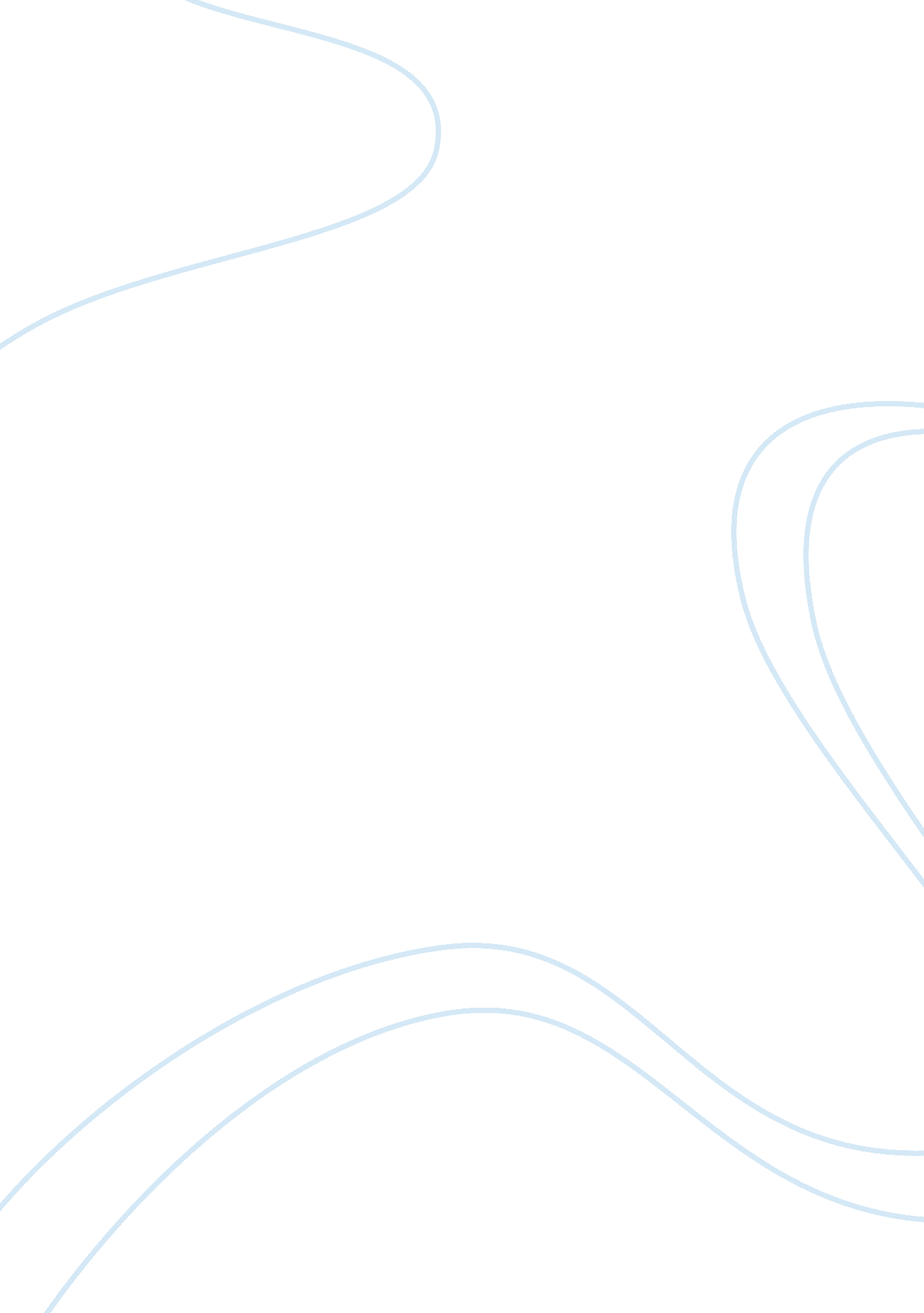 Computer studies essay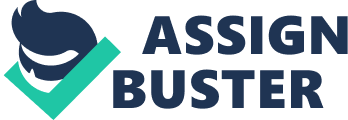 They show the basis on which Examiners were initially instructed to award marks. They do not indicate the details of the discussions that took place at an Examiners’ meeting before marking began. Any substantial changes to the mark scheme that arose from these discussions will be recorded in he published Report on the Examination. All Examiners are instructed that alternative correct answers and unexpected approaches in candidates’ scripts must be given marks that fairly reflect the relevant knowledge and skills demonstrated. Mark schemes must be read In conjunction with the question papers and the Report on the Examination. ICE will not enter into discussion or correspondence in connection with these mark schemes. ICE Is publishing the mark schemes for the June 2004 question papers for most ICES and ICE Advanced Level syllabuses. 